T.C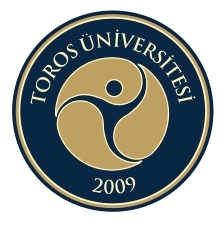 TOROS ÜNİVERSİTESİ MÜHENDİSLİK FAKÜLTESİ KURUM/KURULUŞ İNTÖRN MÜHENDİS DEĞERLENDİRME FORMU1                  23 4Kuruluşun Adıİntörn Mühendisin Adı, Soyadıİntörn Mühendisin BölümüKuruluşta çalışılan BölümlerDeğerlendirme Yetkilisinin Adı, Soyadı, UnvanıDeğerlendirme Yetkilisinin İletişim bilgileriTel:.................................................Faks:…………………………………………..E-posta:………………………………………İntörn Mühendisin kuruluşta işe başlama-bitiş tarihleri………/…../………. - ………./……/…………Bu değerlendirme formu Toros Üniversitesi Uygulamalı Mühendislik Eğitimi kapsamında kuruluşunuza kabul edilen İntörn mühendisle ilgili değerlendirmelerinizi yapmanız amacı ile hazırlanmıştır. Değerlendirmeleriniz, İntörn mühendisin almış olduğu Uygulamalı Mühendislik Eğitimi dersinin notlandırılmasında önemli bir etken olacaktır. Bu nedenle, değerlendirmelerinizi yaparken objektif davranmanızı ve yeterli hassasiyeti göstermenizi önemle rica ederiz.Değerlendirme Formu; Mesleki Yeterlilik, İş Tutumu ve Kişisel Yeterlilikler olmak üzere 3 bölümden oluşmaktadır. Bu değerlendirme sonucunda İntörn Mühendisin firma notu hesaplanacaktır. Çok önem verdiğimiz bu değerlendirmelere ayıracağınız zaman ve vereceğiniz samimi cevaplar için şimdiden teşekkür ederiz.Bu değerlendirme formu Toros Üniversitesi Uygulamalı Mühendislik Eğitimi kapsamında kuruluşunuza kabul edilen İntörn mühendisle ilgili değerlendirmelerinizi yapmanız amacı ile hazırlanmıştır. Değerlendirmeleriniz, İntörn mühendisin almış olduğu Uygulamalı Mühendislik Eğitimi dersinin notlandırılmasında önemli bir etken olacaktır. Bu nedenle, değerlendirmelerinizi yaparken objektif davranmanızı ve yeterli hassasiyeti göstermenizi önemle rica ederiz.Değerlendirme Formu; Mesleki Yeterlilik, İş Tutumu ve Kişisel Yeterlilikler olmak üzere 3 bölümden oluşmaktadır. Bu değerlendirme sonucunda İntörn Mühendisin firma notu hesaplanacaktır. Çok önem verdiğimiz bu değerlendirmelere ayıracağınız zaman ve vereceğiniz samimi cevaplar için şimdiden teşekkür ederiz.DeğerlendirmePuanÇok İyi4İyi3Yeterli2Zayıf1Çok Zayıf0MESLEKİ YETERLİLİK                            MESLEKİ YETERLİLİK                            Çok İyi İyi Yeterli   Zayıf       Çok Zayıf1Mesleki ekipmanlar kullanma becerisi2Mesleki araç ve/veya bilgisayar programlarını kullanma becerisi3İşin gerekli açısından yazılı/sözlü İngilizce bilgisi4Görev tanımı doğrultusundaki işleri başarıyla tamamlama becerisi5Teorik bilgileri iş uygulamalarına dökme becerisi6Farklı iş alanları hakkında sahip olduğu bilgi ve yetkinlik7Mesleki problemleri tanımlama becerisi8Mesleki problemleri analiz etme becerisi9Mesleki problemleri çözme becerisi10Mesleki, yayın, bilgi ve literatürü takip etme becerisi11Mühendislik uygulamalarına olan ilgisi12Yenilikçi ve özgün önerme yapma becerisi13İlk gününden son gününe kadar gösterdiği profesyonel gelişim14İntörn Mühendisin mezun olduktan sonra kurumunuzda çalışabilecek mesleki yeterliliklere sahip olma düzeyiNot: Değerlendirme yapacağınız kutucuğa lütfen (x) işareti koyunuz.Mesleki Yeterlilik – İntörn Mühendisin Geliştirmesini Gerekli Gördüğünüz Mesleki Becerileri/Yetkinlikleri:  Not: Değerlendirme yapacağınız kutucuğa lütfen (x) işareti koyunuz.Mesleki Yeterlilik – İntörn Mühendisin Geliştirmesini Gerekli Gördüğünüz Mesleki Becerileri/Yetkinlikleri:  Not: Değerlendirme yapacağınız kutucuğa lütfen (x) işareti koyunuz.Mesleki Yeterlilik – İntörn Mühendisin Geliştirmesini Gerekli Gördüğünüz Mesleki Becerileri/Yetkinlikleri:  Not: Değerlendirme yapacağınız kutucuğa lütfen (x) işareti koyunuz.Mesleki Yeterlilik – İntörn Mühendisin Geliştirmesini Gerekli Gördüğünüz Mesleki Becerileri/Yetkinlikleri:  Not: Değerlendirme yapacağınız kutucuğa lütfen (x) işareti koyunuz.Mesleki Yeterlilik – İntörn Mühendisin Geliştirmesini Gerekli Gördüğünüz Mesleki Becerileri/Yetkinlikleri:  Not: Değerlendirme yapacağınız kutucuğa lütfen (x) işareti koyunuz.Mesleki Yeterlilik – İntörn Mühendisin Geliştirmesini Gerekli Gördüğünüz Mesleki Becerileri/Yetkinlikleri:  Not: Değerlendirme yapacağınız kutucuğa lütfen (x) işareti koyunuz.Mesleki Yeterlilik – İntörn Mühendisin Geliştirmesini Gerekli Gördüğünüz Mesleki Becerileri/Yetkinlikleri:  Lütfen Belirtiniz:Lütfen Belirtiniz:Lütfen Belirtiniz:Lütfen Belirtiniz:Lütfen Belirtiniz:Lütfen Belirtiniz:Lütfen Belirtiniz:İŞ TUTUMUİŞ TUTUMUÇok İyi İyi Yeterli   Zayıf       Çok Zayıf1Görev sorumluluk ve bilinci2Öğrenme gayreti3İşe karşı ilgisi4İşine gösterdiği özen 5İş başlangıç saatlerine gösterdiği titizlik6İnsiyatif alma ve öneri getirme isteği7Çalışma arkadaşları ile iletişimi8Üstlerine ve çalışma arkadaşlarına karşı davranışlarında gösterdiği nezaket ve saygı9Verilen görevleri kavrama becerisi10Verilen görevleri zamanında yerine getirebilme becerisi11Kurum ve iş prosedürlerine uygun davranabilmesi12İş yüklerinde öncelikleri belirleme becerisi13İntörn mühendisin mezun olduktan sonra kurumunuzda çalışabilecek iş tutumuna sahip olma düzeyi Not: Değerlendirme yapacağınız kutucuğa lütfen (x) işareti koyunuz.İş Tutumu – İntörn Mühendisin Geliştirmesini Gerekli Gördüğünüz Mesleki Becerileri/Yetkinlikleri:  Not: Değerlendirme yapacağınız kutucuğa lütfen (x) işareti koyunuz.İş Tutumu – İntörn Mühendisin Geliştirmesini Gerekli Gördüğünüz Mesleki Becerileri/Yetkinlikleri:  Not: Değerlendirme yapacağınız kutucuğa lütfen (x) işareti koyunuz.İş Tutumu – İntörn Mühendisin Geliştirmesini Gerekli Gördüğünüz Mesleki Becerileri/Yetkinlikleri:  Not: Değerlendirme yapacağınız kutucuğa lütfen (x) işareti koyunuz.İş Tutumu – İntörn Mühendisin Geliştirmesini Gerekli Gördüğünüz Mesleki Becerileri/Yetkinlikleri:  Not: Değerlendirme yapacağınız kutucuğa lütfen (x) işareti koyunuz.İş Tutumu – İntörn Mühendisin Geliştirmesini Gerekli Gördüğünüz Mesleki Becerileri/Yetkinlikleri:  Not: Değerlendirme yapacağınız kutucuğa lütfen (x) işareti koyunuz.İş Tutumu – İntörn Mühendisin Geliştirmesini Gerekli Gördüğünüz Mesleki Becerileri/Yetkinlikleri:  Not: Değerlendirme yapacağınız kutucuğa lütfen (x) işareti koyunuz.İş Tutumu – İntörn Mühendisin Geliştirmesini Gerekli Gördüğünüz Mesleki Becerileri/Yetkinlikleri:  Lütfen Belirtiniz:Lütfen Belirtiniz:Lütfen Belirtiniz:Lütfen Belirtiniz:Lütfen Belirtiniz:Lütfen Belirtiniz:Lütfen Belirtiniz:KİŞİSEL YETERLİLİKLERKİŞİSEL YETERLİLİKLERÇok İyi İyi Yeterli   Zayıf       Çok Zayıf1Organize olabilme ve zamanı etkin kullanabilme becerisi2Bağımsız karar verebilme becerisi3Fikir ve önerilerini savunabilme becerisi4Sözlü iletişim kurma becerisi5Yazılı iletişim kurma becerisi6Kendine güveni7İş öğrenimleri sonucu kendi geliştirme becerisi8Takım çalışmasına yatkınlığı 9Yenilikçi çalışmasına yatkınlığı10Eleştirel ve analitik düşünebilme becerisi11Sorumluluk alma becerisi12Güvenirliliği13İntörn mühendisin mezun olduktan sonra kurumunuzda çalışabilecek kişisel yeterliliklere sahip olma düzeyiNot: Değerlendirme yapacağınız kutucuğa lütfen (x) işareti koyunuz.Kişisel Yeterlilikleri – İntörn Mühendisin Geliştirmesini Gerekli Gördüğünüz Mesleki Becerileri/Yetkinlikleri:  Not: Değerlendirme yapacağınız kutucuğa lütfen (x) işareti koyunuz.Kişisel Yeterlilikleri – İntörn Mühendisin Geliştirmesini Gerekli Gördüğünüz Mesleki Becerileri/Yetkinlikleri:  Not: Değerlendirme yapacağınız kutucuğa lütfen (x) işareti koyunuz.Kişisel Yeterlilikleri – İntörn Mühendisin Geliştirmesini Gerekli Gördüğünüz Mesleki Becerileri/Yetkinlikleri:  Not: Değerlendirme yapacağınız kutucuğa lütfen (x) işareti koyunuz.Kişisel Yeterlilikleri – İntörn Mühendisin Geliştirmesini Gerekli Gördüğünüz Mesleki Becerileri/Yetkinlikleri:  Not: Değerlendirme yapacağınız kutucuğa lütfen (x) işareti koyunuz.Kişisel Yeterlilikleri – İntörn Mühendisin Geliştirmesini Gerekli Gördüğünüz Mesleki Becerileri/Yetkinlikleri:  Not: Değerlendirme yapacağınız kutucuğa lütfen (x) işareti koyunuz.Kişisel Yeterlilikleri – İntörn Mühendisin Geliştirmesini Gerekli Gördüğünüz Mesleki Becerileri/Yetkinlikleri:  Not: Değerlendirme yapacağınız kutucuğa lütfen (x) işareti koyunuz.Kişisel Yeterlilikleri – İntörn Mühendisin Geliştirmesini Gerekli Gördüğünüz Mesleki Becerileri/Yetkinlikleri:  Lütfen Belirtiniz:Lütfen Belirtiniz:Lütfen Belirtiniz:Lütfen Belirtiniz:Lütfen Belirtiniz:Lütfen Belirtiniz:Lütfen Belirtiniz:Değerlendirme formunu http://www.toros.edu.tr web adresinden temin edebilir ve doldurulmuş değerlendirme formunun çıktısını alınarak Toros Üniversitesi, İTAK ofisine veya kurumunuzu ziyaret eden danışmana kapalı zarf içerisinde kaşeli ve imzalı olarak elden veya posta yolu ile göndermenizi rica ederiz.Toros Üniversitesi Uygulamalı Mühendislik Eğitimi (İntörn Mühendislik) kapsamında bize verdiğiniz destekten dolayı teşekkür ederiz.İTAK SekreterliğiTel: 0 324 325 33 00 (2273)E-posta: mf@toros.edu.trWep Adsresi: www.toros.edu.trAdres: Toros Üniversitesi, 45 Evler Kampüsü Bahçelievler mah. 16.cad.1/7 33140 Yenişehir/MERSİN